Plan pracy wychowawczo-dydaktycznej - kwiecień I Krąg tematyczny:  Witaj, Wiosno!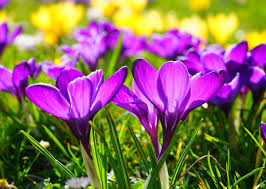 Temat  1.: Pierwsze oznaki wiosny Temat  2.: Witamy wiosnę Temat  3.: Wiosna w świecie roślin Temat  4.: Wiosna w świecie zwierząt Temat  5.: Odkrywamy tajemnice przyrody III Krąg tematyczny:  : Ach, ta pogoda!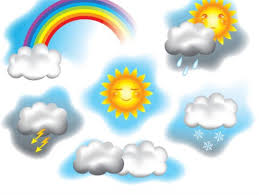 Temat  1.: Obserwujemy pogodę Temat  2.: Jaka może być pogoda?Temat  3.: Pogoda może nas zaskakiwać Temat  4.: Ciekaw zjawiska pogodowe Temat  5.: Dzień zagadek IV Krąg tematyczny:  : Tajemnice komputerów i robotów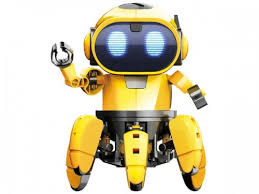 Temat 1.: Mapa aktywności Temat  2.: Znamy się tylko z ekranu Temat  3.: Zabawy i gry komputerowe Temat  4.: Zwiedzamy miasteczko robotów Temat  5.: Przygody duże i małe nie tylko na ekranieV Krąg tematyczny:  : Co to znaczy być odkrywcą?Temat  1.: Kto to jest odkrywca? 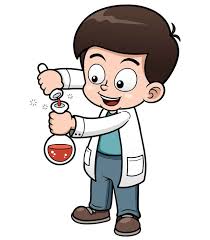 Temat  2.: Wynalazki, które zmieniły świat Temat  3.: Co lubią robić odkrywcy i wynalazcy? Temat  4.: Przeprowadzamy doświadczenia Temat  5.: Eksperymenty to super  zabawa